ASOCIACIONES PROFESIONALESEl día 26/4/2018 el Directorio de la CJPPU dispuso invitar a las gremiales de profesionales a conformar un grupo de trabajo para entender en el conflicto con los empleados y asesorar al Directorio.Reunidos en el Instituto el día 3 de mayo de 2018 se recibió un detallado informe de parte del Dr. Mario Garmendia sobre la historia de este conflicto y las acciones realizadas hasta el momento. Finalizada la misma, las asociaciones representadas resuelven: Apoyar lo actuado hasta el presente por el Directorio y por la Comisión Asesora y de ContralorMantener el estado de alerta permanente, así como la estrecha comunicación con nuestros delegados en la Comisión Asesora y de ContralorContinuar vigilantes e informar a las asociaciones de profesionales acerca de la evolución del conflictoEmitir el presente comunicado hacia el resto del colectivo. Montevideo, jueves 3 de mayo de 2018 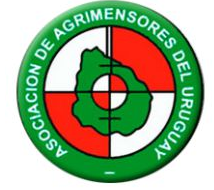 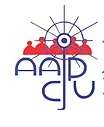 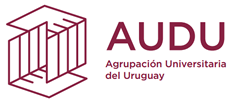 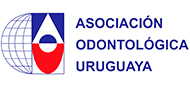 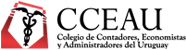 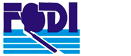 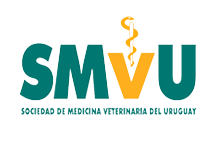 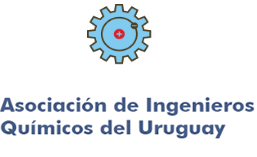 